     Львівська міська рада     Департамент гуманітарної політики     Управління освіти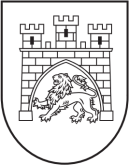      Відділ освіти Сихівського та Личаківського районів          Середня загальноосвітня школа № 42 м.Львова                                    НАКАЗПро організацію дистанційного навчання	У зв’язку з погіршенням погодніх умов, відповідно до рекомендацій УО ДГП ЛМР №4-2601-3419 від 10.02.2021 року,НАКАЗУЮ:1. Організувати 12 лютого 2021 року для учнів 1-11 класів навчання за дистанційною формою.2. Класним керівникам 1-11 класів довести до відома учнів, батьків інформацію про організацію навчання 12.02.2021р.  3. Учителям 1-11 класів:3.1. Обрати форми проведення дистанційного навчання на 12.02.2021р.3.2. Записи про форми проведення навчальних занять зробити в класних журналах відповідно до календарних планів.4. Педагогу – організатору Курчиян М.В. висвітлити даний наказ на сайті закладу освіти.5. Контроль за виконанням даного наказу залишаю за собою.Директор школи						         Король М.О.   11.02.2021р.     №030 -о